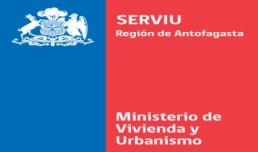 BASES PROCESO DE SELECCIÓN PARA CONTRATAR EN GRADO 19UN AUXILIAR - CHOFER SERVICIO DE VIVIENDA Y URBANIZACIÓN REGIÓN DE ANTOFAGASTAEl uso de un lenguaje que no discrimine ni marque diferencias de género es una de las preocupaciones de nuestra Institución. En tal sentido y con el fin de evitar la sobrecarga gráfica que supondría utilizar en español “o/a” para marcar la existencia de ambos sexos, hemos optado por emplear el masculino genérico clásico, en el entendido que todas las menciones en tal género representan siempre a hombres y mujeres.El Servicio de Vivienda y Urbanización Región de Antofagasta, requiere contratar un auxiliar  para desempeñar  cargo de Auxiliar-Chofer,  en la ciudad de Antofagasta.   IDENTIFICACIÓN DE LA VACANTENº de vacantes		:	1Calidad Jurídica		:	ContrataGrado		:	19 E. U. R.Renta bruta mensual aproximada		:	$555.750 *(quinientos cincuenta y cinco mil setecientos cincuenta pesos)Periodo de Contratación aproximado	:	17 de abril al 31 de diciembre de 2017Unidad de Desempeño		: 	Sección AdministraciónDependiente de 		: 	Jefatura Servicios GeneralesLugar de desempeño		:	Ciudad de Antofagasta  (*) La renta señalada no incluye  de Modernización, la que conforme se señala en ° 19.553, se devenga mensualmente, pero se paga trimestralmente en los meses de marzo, junio, septiembre y diciembre, de acuerdo con el cumplimiento de metas del Servicio.         Se hace presente que el seleccionado estará afecto a un periodo de prueba de tres meses desde la fecha de incorporación.PERFIL DE CARGO   2.1   Objetivos del cargo: Conducción y mantenimiento de los vehículos motorizados del servicio, para el traslado del personal, dentro y fuera de la región y desarrollar laborares de apoyo al equipo de logística del Servicio.   2.2     Funciones del cargo: Trasladar a funcionarios(as) que con motivo de las labores que tengan que realizar, deban movilizarse fuera de las oficinas del Servicio.Controlar y llevar el registro de las bitácoras con las salidas y llegadas de los vehículos a cargo.Revisar y mantener en óptimas condiciones los vehículos a su cargo.Integrar el equipo logístico del Servicio, apoyando en todas las actividades en que sea requerido.Efectuar labores de carga y descarga de documentos, materiales, equipamientos y otros.Llevar el vehículo a mantención y/o reparación según instrucción de la jefatura.Realizar trámites del Servicio que le sean requeridos por la Jefatura.Apoyar en el adecuado funcionamiento del sistema de gestión de calidad en el que participe.Resguardar la integridad, disponibilidad y confidencialidad de los activos de información de los procesos a su cargo, de acuerdo a lo establecido en la Política General de Seguridad de la Información, políticas específicas, procedimientos y otros documentos de este Sistema, como asimismo y según las competencias asociadas al cargo, participar en la implementación y mejora del sistema.En general, realizar todas las actuaciones necesarias para el correcto desempeño de las labores encomendadas para el correcto funcionamiento de la unidad y del servicio.Competencias del cargo.                Competencias transversales.Trabajo en equipo/colaboración: Capacidad para trabajar con otros -equipo o grupo de trabajo u otras personas- integradamente y de manera efectiva para alcanzar metas comunes y objetivos de la Institución; compartir conocimientos y manifestar una predisposición a escuchar y aceptar aportes de otras personas; contribuir al consenso y aceptarlo; alinear los objetivos propios a los objetivos de la organización y/o del equipo. Responsabilizarse de las tareas encomendadas por el equipo y comprometerse  con el resultado del trabajo grupal. Establecer relaciones de cooperación para que las distintas habilidades personales sean compatibles. Preocuparse no sólo por las propias tareas sino también por las del resto del equipo de trabajo.Orientación al cliente: Desarrollar con iniciativa relaciones con los clientes / usuarios, haciendo esfuerzos para escucharlos y entenderlos; prever y proporcionar soluciones a las necesidades de éstos; otorgar alta prioridad a su satisfacción.Implica un deseo de servir o ayudar a los clientes, de comprender y satisfacer sus necesidades. Además supone interés por conocer y resolver sus problemas, tanto del cliente interno como externo. Implica la disposición a atender, de un modo efectivo, cordial y empático.Flexibilidad/adaptación: Capacidad para adaptarse y trabajar en variadas y diferentes situaciones, con personas o grupos diversos. Supone entender y valorar posturas diferentes o  puntos de vista distintos y hasta encontrados, adaptando su propio comportamiento a medida que la situación cambiante lo requiera con el fin de beneficiar la calidad del resultado del proceso  o decisión.Disposición para adaptarse con facilidad,  en forma  rápida y adecuadamente a distintos contextos, situaciones, medios y personas.Capacidad de modificar la propia conducta para alcanzar determinados objetivos cuando surgen dificultades, nueva información o cambios en el medio. Se asocia con la versatilidad del comportamiento para adaptarse a distintos escenarios.Orientación a la calidad/eficiencia: Implica realizar el trabajo con excelencia. Poseer la capacidad de comprender la esencia de los aspectos complejos para transformarlos  en soluciones  prácticas y operacionales para la Institución, tanto para sí mismo/a como para los clientes y otras personas involucradas.Capacidad de encaminar todas las acciones al logro de lo esperado y de administrar los procesos establecidos para que no interfieran con la consecución de los resultados esperados.Preocuparse en forma permanente por el resultado final de cada una de las tareas realizadas, verificando la inexistencia de errores y/u omisiones.Realizar las tareas manifestando interés por todas las áreas afectadas, sin importar cuán pequeñas sean; verificar con precisión los procesos y las tareas. Competencias específicasComunicación EfectivaExpresar las ideas en forma eficaz en situaciones individuales y grupales (incluyendo comunicación no verbal); considera la capacidad de comunicar por escrito con precisión y claridad, ajustar el lenguaje o la terminología a las características y las necesidades del interlocutor.IniciativaHacer activos intentos por influir sobre los acontecimientos a fin de lograr los objetivos; iniciar acciones en lugar de aceptarlas pasivamente; realizar acciones que excedan lo requerido para alcanzar las metas.Preferencia por actuar. Hacer cosas que no se han solicitado o crear nuevas oportunidades y/o prepararse para enfrentar futuros problemas.Tolerancia al estrésHabilidad para seguir actuando con eficacia en situaciones de presión de tiempo y de desacuerdo, oposición y diversidad. Es la capacidad para responder y trabajar con alto desempeño en situaciones de mucha exigencia.RequisitosLegalesLos postulantes deberán cumplir los requisitos establecidos en el Art. 12 del Estatuto Administrativo:Ser ciudadanoHaber cumplido con la ley de reclutamiento y movilización, cuando fuere procedente.Tener salud compatible con el desempeño del cargo.Poseer el nivel educacional o título profesional o técnico que por naturaleza del empleo exija la ley.No haber cesado en cargo público como consecuencia de haber obtenido una calificación deficiente, o por medida disciplinaria, salvo que hayan transcurrido más de cinco años desde la fecha de expiración de funciones.No estar inhabilitado para el ejercicio de funciones o cargos públicos, ni hallarse condenado por crimen o simple delito.No deberán estar afectos a las inhabilidades e incompatibilidades, contenidas en el artículo 54 del  DFL N°1/19.653 de 2000 del Ministerio Secretaría General de la Presidencia, que fija el texto refundido, coordinado y sistematizado de la Ley N° 18.575, Orgánica Constitucional de Bases Generales de la Administración del Estado, esto es:Tener vigentes o suscribir, por sí o por terceros, contratos o cauciones ascendientes a 200 UTM o más, con el Servicio.Tener litigios pendientes con el Servicio, a menos que se refieran al ejercicio de derechos propios, de su cónyuge, hijos, adoptados o parientes hasta el tercer grado de consanguinidad y segundo de afinidad inclusive.Ser director, administrador, representante o socio titular del 10% o más de los derechos de cualquier clase de sociedad, cuando ésta tenga contratos o cauciones vigentes ascendientes a 200 UTM o más, o litigios pendientes con el Servicio. Ser cónyuge, hijo, adoptado o pariente hasta el tercer grado de consanguinidad o segundo por afinidad inclusive de las autoridades y de los funcionarios directivos del Servicio hasta el nivel de Jefe de Departamento inclusive.Hallarse condenado por crimen o simple delito.Los postulantes que cumplan los requisitos legales detallados previamente, podrán acceder a la fase de evaluación del proceso que se establece en estas bases.Aspectos Deseables      Estudios o formación educacional.Enseñanza básica o equivalente aprobada, en establecimientos del Estado o reconocidos por éste.Contar con licencia de conducir.       FormaciónDeseable conocimiento de mecánica básica. Conocimiento en mantención de vehículosConocimiento Ley de Tránsito                       Experiencia laboral.Dos años de experiencia en labores de conducción y transporte de pasajeros acreditados con fotocopia simple. Si no se acredita experiencia no se podrá dar puntaje.  POSTULACIÓNDocumentación que se debe presentar.Para formalizar la postulación, los interesados que reúnan los requisitos deberán presentar la siguiente documentación:Ficha de Postulación, según formato adjunto. (Anexo 1)Currículum vitae, según formato adjunto. (Anexo 2)Fotocopia simple de certificado de título técnico o nivel de estudios correspondiente.Fotocopia simple de certificados que acrediten capacitación y/o perfeccionamiento.Declaración jurada simple que acredite que no se encuentra afecto a las inhabilidades contempladas en el artículo 54 del DFL N°1/19.653 de 2000 del Ministerio Secretaría General de la Presidencia, que fija el texto refundido, coordinado y sistematizado de la Ley N° 18.575, Orgánica Constitucional de Bases Generales de la Administración del Estado  (Ver Anexo 3). Si se detectase que las declaraciones adolecen de falsedad, se presentará la correspondiente denuncia ante el Ministerio Público, a fin de que se investigue eventual responsabilidad penal.Fotocopia simple de la Cédula Nacional de Identidad.Certificado de situación militar al día, exigible solo para postulantes de sexo masculino, hayan efectuado o no el servicio militar (Dirección General de Movilización Nacional).Certificado que acredite  experiencia laboral (Anexo 4 formato sugerido)Para estos efectos, el (los) certificado (os) debe(n) contener la identificación de la institución /empresa, nombre del postulante, la especificación del (los) cargos ocupado(s), inicio y fin del período de desempeño(día, mes, año), nombre completo y firma de quién lo extiende, además el timbre de la organización que certifica. Idealmente deberá indicar teléfono y/o correo electrónico de contacto de la persona que certifica.No se considerará documento válido para acreditar experiencia: Certificados extendidos por el mismo postulante, currículum vitae, resoluciones de nombramiento, contrato de trabajo, finiquitos, boletas de honorarios, certificado de cotizaciones previsionales, cartas de recomendación, liquidaciones de sueldo, link o copia de páginas web en donde aparezca el postulante, correos electrónicos que hagan mención a trabajos/proyectos realizados o cualquier otro documento que no se ajuste a lo indicado en el párrafo precedente.Recepción de antecedentes.Las bases y sus respectivos formularios de postulación se encontrarán disponibles para descargarlos desde las páginas web www.minvu.cl y  http://serviuantofagasta.minvu.gob.cl, contar del 22 de marzo 2017, entendiéndose plenamente conocidas por todos los postulantes.El Departamento de Gestión de Personas, efectuará a través de la casilla MINVU EMPLEOS una publicación interna de la presente convocatoria, para conocimiento del personal del Ministerio de Vivienda y Urbanismo, a nivel nacional.La recepción de postulaciones y antecedentes se extenderá desde el 22 de marzo hasta las  13:00 horas del 30 de marzo de 2017  en Oficina de Partes de SERVIU Región de Antofagasta, en la siguiente dirección y en sobre dirigido a:  No se recibirán postulaciones ni antecedentes fuera de plazo.Serán consideradas dentro del proceso de selección, aquellas postulaciones recibidas correo certificado y que excedan el plazo máximo de recepción de antecedentes, pero que consignen en el timbre de la empresa de correos, que se despacharon dentro del plazo establecido.Una vez cerrado el plazo para la presentación, no se podrán recibir nuevas postulaciones. Asimismo, no serán admisibles antecedentes adicionales, a menos que el SERVIU Región de Antofagasta así lo requiera para aclarar los ya presentados.A la fecha de cierre de la recepción de las postulaciones, las personas interesadas deberán haber acreditado por completo todos sus antecedentes y requisitos solicitados.El Ministerio de Vivienda y Urbanismo y sus Servicios dependientes acogen, en un marco de igualdad de condiciones, todas las postulaciones recibidas, donde las capacidades diferentes no son impedimento de participación. Por ello, y a fin de contar con los medios adecuados de evaluación, se solicita a los postulantes indicar en la ficha de postulación  si presentan alguna dificultad que pueda afectar la aplicación de las fases de evaluación establecidas en estas Bases.EVALUACIÓN  Modalidad de evaluación.La evaluación de los factores se realizará sobre la base de etapas sucesivas y excluyentes, por lo que el puntaje establecido como mínimo para aprobar cada una de ellas determina el paso a la etapa siguiente. Los puntajes de los criterios asociados a un Subfactor, son excluyentes entre sí, por lo tanto no son sumativos.Las personas que cumplan con el puntaje mínimo establecido para aprobar cada etapa pasarán a la etapa siguiente del proceso de evaluación, informándoseles al teléfono y/o correo electrónico que hayan señalado en su currículum o Anexo N° 1.  Verificación de cumplimiento de requisitos legalesSe verificará si los postulantes cumplen con los requisitos debiendo la Comisión de Selección levantar un acta con la nómina total, distinguiendo aquellos que se ajustan a los requisitos de aquellos que no lo hacen. Además, deberá indicar cualquier situación relevante al proceso y dispondrá la notificación da las personas cuya postulación hubiere sido rechazada. Los/as postulantes sólo podrán acceder a la fase de evaluación que se señala a continuación, si cumplen los requisitos señalados en las Bases.                 Etapas, Factores y Subfactores a evaluar.La evaluación de los postulantes constará de tres (3) etapas que se indican a continuación:Etapa I  Factor “Estudios y Cursos de Formación Educacional y de Capacitación” Se compone de los siguientes subfactores asociados a:Formación EducacionalCapacitación y otras actividades de perfeccionamiento.Etapa II Factor “Experiencia Laboral”, que se compone del siguiente subfactor:Experiencia laboral en área asociada al cargo y/o temáticas señaladas en el punto 3.2Etapa III Factor “Entrevista de apreciación global del postulante”, que se compone del siguiente subfactor:Entrevista de apreciación global.Puntaje de Postulante Idóneo:El puntaje final de cada postulante corresponderá a la suma del puntaje obtenido en cada una de las etapas del proceso. Los puntajes finales se calcularán sólo respecto de aquellos postulantes que hubieren obtenido los puntajes mínimos que cada etapa requiere.Para ser considerado postulante idóneo el candidato deberá reunir un puntaje igual o superior a 55 puntos. El postulante que no reúna dicho puntaje no podrá continuar en el proceso, aun cuando subsista la vacante.En caso de que no existan postulantes idóneos, una vez concluido el proceso, éste se declarará  desierto y se podrá realizar un proceso por Curriculum referenciado.Ponderación, criterios de evaluación, puntajes, fechas y lugres de realización de las etapas.En la página siguiente se muestra una tabla en la que se explicitan estas etapas además de la siguiente información:Ponderación de cada etapaFactores de evaluación considerados en cada etapaSubfactores que se evaluarán en cada factorCriterios de evaluación y puntaje del subfactor de acuerdo a cada criterioPuntaje máximo que se puede obtener por factor.Puntaje mínimo de aprobación de cada etapa, y que posibilita el avance a la etapa siguiente.Fecha y lugar de realización de la evaluación de cada etapaSin perjuicio de lo anterior y por razones de fuerza mayor, el Servicio podrá modificar los plazos contenidos en la calendarización, informando oportunamente dicha circunstancia a los postulantes a través de correo electrónico. CIERRE DEL PROCESO Acta del proceso de selecciónLa Comisión de Selección extenderá un acta en que dejará constancia de los fundamentos y resultados de la evaluación de candidatos.Propuesta de CandidatosComo resultado del proceso, la Comisión de Selección propondrá al Director los nombres de los candidatos que hubieran obtenido los mejores puntajes, con un máximo de tres postulantes.En el caso de igualdad de puntuación final, el factor de desempate será el puntaje obtenido en la entrevista de apreciación global del postulante y si la igualdad persistiese, posteriormente será el factor de experiencia laboral.Con el objeto de tomar la decisión, el Jefe de Servicio se reserva el derecho de realizar una entrevista personal a cada uno de los integrantes seleccionados y propuestos por la Comisión, lo que será informado oportunamente a los seleccionados.Notificación del postulanteEl Jefe de servicio seleccionará a una de las personas propuestas por Comisión de Selección. Recibida la aprobación de contratación se notificará a la persona seleccionada al correo electrónico señalado en su postulación y vía telefónica o por carta certificada. La persona propuesta deberá manifestar su aceptación, dentro del plazo de 3 días hábiles contados desde la notificación, si así no lo hiciere, se notificará a alguno de los otros postulantes propuestos.El proceso podrá ser declarado desierto por falta de postulantes idóneos, esto es, si ninguno de ellos alcanza el puntaje que se ha definido como mínimo para ser considerado como tal.Los postulantes que formulen reparos al proceso, tendrán derecho a reclamar ante la Contraloría General de la República, en los términos que establece el artículo 160 del texto refundido, coordinado y sistematizado de la ley 18.834, sobre Estatuto Administrativo, fijado por el DFL N°29 del 16 de marzo 2005.Resolución del procesoEl proceso se resolverá a  más tardar el 12 de abril 2017.Condiciones GeneralesQuienes no se presenten a una etapa, obtendrán puntaje cero en el subfactor y factor respectivo, quedando fuera del proceso de selección.Los documentos originales o copia autentificada ante Notario, que acrediten los requisitos legales y formación educacional, serán solicitados al postulante seleccionado una vez finalizadas todas las etapas de este proceso.ANEXO 1FICHA DE POSTULACIÓNANEXO 1FICHA DE POSTULACIÓNLa presente postulación implica mi aceptación íntegra de las Bases del presente proceso, a las cuales me someto desde ya.Declaro asimismo, mi disponibilidad real para desempeñarme en el Servicio de Vivienda y Urbanización Región de Antofagasta.Fecha: 							   Firma: ______________________________________ANEXO N° 2 CURRICULUM VITAE RESUMIDODATOS PERSONALESTítulo(s) Obtenido(s)PosTGRADOS – POstíTULOS (Marque con una X)cURSOS DE CAPACITACIÓN Y PERFECCIONAMIENTORegistrar sólo aquellas actividades de capacitación que tengan directa relación con el cargo al que postula o con las áreas señaladas en las Bases del Proceso y que no se hayan señalado en el punto anterior.EXPERIENCIA LABORAL5.a.- Cargo Actual5.b.- Cargos AnterioresCOMENTARIOSIncluir aquí otros antecedentes que considere relevanteSin perjuicio de completar el presente formulario, el/la postulante  puede adjuntar además, su Currículum Vitae extendido.ANEXO 3DECLARACIÓN JURADA SIMPLE CONTRATAYo _____________________________________________, Cédula de Identidad N° ___________________________, Declaro bajo juramento lo siguiente:Tener salud compatible con el cargo (Artículo 12 letra c del Estatuto Administrativo)No haber cesado en un cargo público como consecuencia de haber obtenido una calificación deficiente, o por medida disciplinaria, en los últimos cinco años (Artículo 12 letra e del Estatuto Administrativo)No estar inhabilitado para el ejercicio de funciones o cargos públicos, no hallarme condenado por crimen o simple delito (Artículo 12 letra f del Estatuto Administrativo)No estar afecto a las inhabilidades señaladas en el artículo 54 del DFL N°1/19.653 de 2000 del Ministerio Secretaría General de la Presidencia, que fija el texto refundido, coordinado y sistematizado de la Ley N° 18.575, Orgánica Constitucional de Bases Generales de la Administración del Estado.					__________________________________					 		FIRMA__________________________________FECHANOMBRE DEL ORGANISMO O EMPRESA:________________________________________________________________Quien suscribe, certifica que el/la Sr./a. ________________________________RUN N°__________, ha desempeñado las siguientes funciones, durante el tiempo indicado:Se extiende el presente certificado a solicitud del interesado a fin de acreditar experiencia específica y ser presentado en concurso o proceso de selección, para provisión de cargo. NOMBRE COMPLETO DE QUIEN SUSCRIBE: TELÉFONO DE CONTACTO Y/O CORREO ELETRÓNICO: FIRMA: _______________________________ 				  TIMBRE________________________________LUGAR: _______________________________FECHA: _______________________________Servicio de Vivienda y Urbanización Región de AntofagastaSección Administración – Unidad de PersonalPasaje La Frontera N° 110, ciudad de AntofagastaREF.: Postula al cargo de Auxiliar - ChoferETAPA Y PONDERACIÓN  FACTORSUBFACTORPUNTAJEPUNTAJE MÁXIMO POR FACTORPUNTAJE MÍNIMOFECHA Y LUGAR DE REALIZACIÓNETAPA Y PONDERACIÓN  FACTORSUBFACTORCRITERIOSUBFACTORPUNTAJE MÁXIMO POR FACTORAPROBACIÓN ETAPAI35%Estudios y cursos de formación educacional y de capacitaciónFormación Educacional: Evalúa la pertinencia  de nivel de estudios del candidato, según las características definidas en el perfil de cargo.Estudios del perfil del cargo153020Entre el 22 y el 30 de marzo 2017I35%Estudios y cursos de formación educacional y de capacitaciónFormación Educacional: Evalúa la pertinencia  de nivel de estudios del candidato, según las características definidas en el perfil de cargo.Otros estudios03020Entre el 22 y el 30 de marzo 2017I35%Estudios y cursos de formación educacional y de capacitaciónCapacitación y perfeccionamiento: Actividades realizadas desde junio de 2012 a la fecha. Deseable capacitación en materias señaladas en el punto 3.2 de estas BasesPosee más de 4 cursos de capacitación en áreas relacionadas con el desempeño del cargo en los últimos 5 años.153020Entre el 22 y el 30 de marzo 2017I35%Estudios y cursos de formación educacional y de capacitaciónCapacitación y perfeccionamiento: Actividades realizadas desde junio de 2012 a la fecha. Deseable capacitación en materias señaladas en el punto 3.2 de estas BasesPosee 3 o 4 cursos de capacitación en áreas relacionadas con el desempeño del cargo en los últimos 5 años.103020Entre el 22 y el 30 de marzo 2017I35%Estudios y cursos de formación educacional y de capacitaciónCapacitación y perfeccionamiento: Actividades realizadas desde junio de 2012 a la fecha. Deseable capacitación en materias señaladas en el punto 3.2 de estas BasesPosee 1 o 2 cursos de capacitación en áreas relacionadas con el desempeño del cargo en los últimos 5 años.53020Entre el 22 y el 30 de marzo 2017I35%Estudios y cursos de formación educacional y de capacitaciónCapacitación y perfeccionamiento: Actividades realizadas desde junio de 2012 a la fecha. Deseable capacitación en materias señaladas en el punto 3.2 de estas BasesNo posee cursos de capacitación23020Entre el 22 y el 30 de marzo 2017II Experiencia laboralExperiencia laboral en el área de desempeño del cargo.Experiencia atingente según perfil de cargo, sobre  3 años, Acreditada correctamente.303020Entre el 22 y el 30 de marzo 201735%Experiencia laboralExperiencia laboral en el área de desempeño del cargo.Experiencia atingente según perfil de cargo, entre 2 y 3 años, Acreditada correctamente.203020Entre el 22 y el 30 de marzo 2017Experiencia laboralExperiencia laboral en el área de desempeño del cargo.Experiencia  inferior a 2 años, o no atingente al cargo o no la Acredita correctamente.13020Entre el 22 y el 30 de marzo 2017IIIEntrevista de apreciación global del postulante.Adecuación  Alta  para el cargo404025Entre el 31 de marzo y el 5 de abril 201730%Entrevista de apreciación global del postulante.Adecuación Media para el cargo254025Entre el 31 de marzo y el 5 de abril 2017Entrevista de apreciación global del postulante.Adecuación Baja para el cargo54025Entre el 31 de marzo y el 5 de abril 2017Puntaje mínimo para ser considerado idóneoPuntaje mínimo para ser considerado idóneoPuntaje mínimo para ser considerado idóneoPuntaje mínimo para ser considerado idóneoPuntaje mínimo para ser considerado idóneo6565100100Apellido PaternoApellido PaternoApellido MaternoApellido MaternoCorreo electrónico autorizado para el presente ProcesoCorreo electrónico autorizado para el presente ProcesoCorreo electrónico autorizado para el presente ProcesoCorreo electrónico autorizado para el presente ProcesoTeléfono fijo Teléfono MóvilTeléfono MóvilOtros Teléfonos de ContactoCargo al que postulaRegiónSeñale si presenta alguna discapacidad que le produzca impedimento o dificultad en la aplicación de los instrumentos de selección que se le administrarán (Haga doble click sobre la casilla de verificación que desee marcar y luego seleccione activar en “valor predeterminado”).Señale si presenta alguna discapacidad que le produzca impedimento o dificultad en la aplicación de los instrumentos de selección que se le administrarán (Haga doble click sobre la casilla de verificación que desee marcar y luego seleccione activar en “valor predeterminado”).Señale si presenta alguna discapacidad que le produzca impedimento o dificultad en la aplicación de los instrumentos de selección que se le administrarán (Haga doble click sobre la casilla de verificación que desee marcar y luego seleccione activar en “valor predeterminado”).Señale si presenta alguna discapacidad que le produzca impedimento o dificultad en la aplicación de los instrumentos de selección que se le administrarán (Haga doble click sobre la casilla de verificación que desee marcar y luego seleccione activar en “valor predeterminado”).Señale si presenta alguna discapacidad que le produzca impedimento o dificultad en la aplicación de los instrumentos de selección que se le administrarán (Haga doble click sobre la casilla de verificación que desee marcar y luego seleccione activar en “valor predeterminado”).SÍ SÍ NO NO NO Si la respuesta es sí, favor indique:Si la respuesta es sí, favor indique:Si la respuesta es sí, favor indique:Si la respuesta es sí, favor indique:Si la respuesta es sí, favor indique:FÍSICA VISUAL VISUAL AUDITIVA OTRA Documentos que adjuntaMarque con una XFicha de postulación, según formato adjunto (Anexo 1)Currículum Vitae (Anexo 2)Fotocopia simple del certificado de título profesional o nivel de estudios correspondienteFotocopia simple de certificados que acrediten capacitación y postítulos o postgradosDeclaración jurada simple que acredite que el postulante e no se encuentra afecto a las inhabilidades contempladas en el artículo 54 del DFL N°1/19.653. (Anexo 3)Certificados o documentos que acrediten experiencia laboral. (Anexo 4)Fotocopia simple de la cédula nacional de identidad Indicar con una X el medio a través del cual se enteró de este concursoIndicar con una X el medio a través del cual se enteró de este concursoIndicar con una X el medio a través del cual se enteró de este concursoIndicar con una X el medio a través del cual se enteró de este concursoPágina Web MINVU, link Trabaja con nosotrosMINVU EMPLEOSPortal Empleos PúblicosOtros medios. Señale Apellidos postulante:Teléfono y/o casilla electrónica::Título obtenido:Institución/Universidad :Ciudad - País:Fecha de titulación:Título obtenido:Institución/Universidad :Ciudad - País:Fecha de titulación:DoctoradoMagísterMagísterMagísterPostítuloDiplomado OtroNombreNombreNombre:Institución/UniversidadInstitución/UniversidadInstitución/Universidad:Ciudad - PaísCiudad - PaísCiudad - País:Duración en horasDuración en horasDuración en horas:Fecha de realizaciónFecha de realizaciónFecha de realización:DoctoradoMagísterMagísterMagísterPostítuloDiplomado OtroNombreNombreNombre:Institución/UniversidadInstitución/UniversidadInstitución/Universidad:Ciudad - PaísCiudad - PaísCiudad - País:Duración en horasDuración en horasDuración en horas:Fecha de realizaciónFecha de realizaciónFecha de realización:DoctoradoMagísterMagísterMagísterPostítuloDiplomado OtroNombreNombreNombre:Institución/UniversidadInstitución/UniversidadInstitución/Universidad:Ciudad - PaísCiudad - PaísCiudad - País:Duración en horasDuración en horasDuración en horas:Fecha de realizaciónFecha de realizaciónFecha de realización:Nombre actividadOrganismoFecha(dd/mm/aaaa)N° de horasLugarNombre del cargo:Organismo:Fecha de asunción:Principales funciones::Nombre del cargo:Organismo/Empresa:Período (desde – Hasta):Principales funciones::Nombre del cargo:Organismo/Empresa:Período (Desde – Hasta):Principales funciones::Nombre del cargo:Organismo/Empresa:Período (Desde – Hasta):Principales funciones::ANEXO N° 4CERTIFICADO DE EXPERIENCIA LABORALNOMBRE DEL CARGOFUNCIONESPersonal a cargoPersonal a cargoDESDE(DD/MM/AAAA)HASTA (DD/MM/AAAA)NOMBRE DEL CARGOFUNCIONESSI (N°)NODESDE(DD/MM/AAAA)HASTA (DD/MM/AAAA)El certificado será válido solo si está completa la identificación de quien lo emite.